108學年度熱烈招生中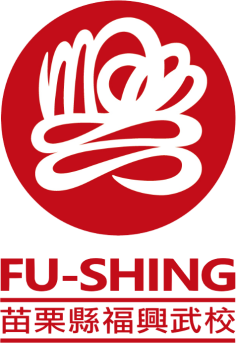 壹、招生對象：國中七年級、國小三至六年級貳、報名時間：108年5月6日至6月6日參、測驗日期：108年6月15日(星期六)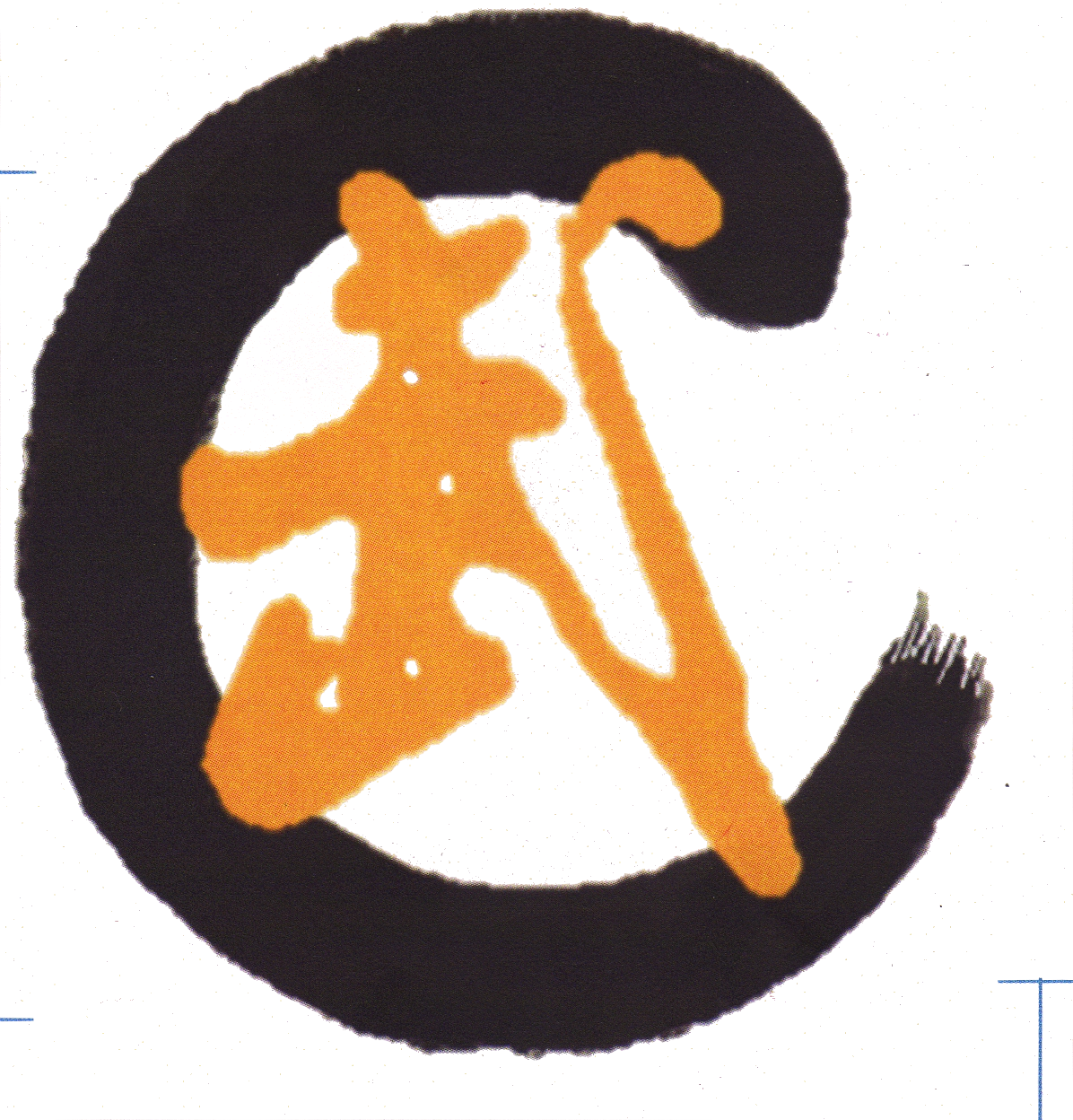 肆、測驗內容：體適能、口試伍、招生項目：武術、跆拳道、散打、柔道、角力、龍獅陸、特　　色：愛心耐心、品德第一，提供高額比賽獎金　　　　　　　集中住宿、統一管理，無菸、無毒、環境佳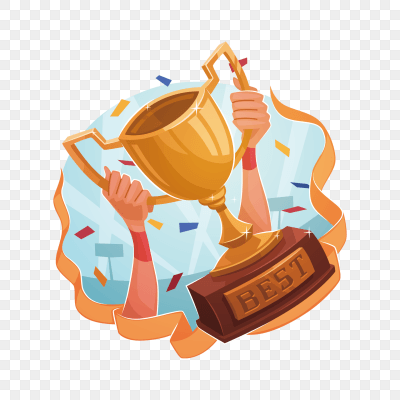           　　免學費、免訓練費、免費夜間課業指導          　　低收入戶、原住民免膳雜及住宿費★報名簡章請參閱網址：https：//www.fushing.mlc.edu.tw/  電話：(037)782984 # 25)苗栗縣立福興武術國民中小學108學年度招生公告107年全國中等學校運動會1金2銀107年全國中正盃國武術錦標賽3金2銀3銅107年全國港都盃國武術錦標賽10金7銀4銅107年全國角力錦標賽3金2銅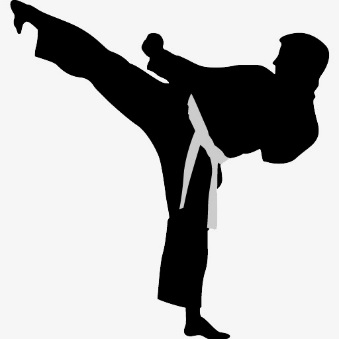 107年全國柔道錦標賽1銀2銅107年全國中華盃舞龍舞獅錦標賽-南獅雙獅第1名107年全國少年盃跆拳道錦標賽1銅107年功夫時代跆拳道系列賽－城市王者挑戰賽3金3銀1銅壹、報名資格：107學年度國民小學二、三、四、五、六年級或同等學力學生，對武術、跆拳道、柔道、角力、散打、舞龍舞獅有高度學習興趣之海內外學生，並具下列條件之一者，均得報名參加：一、國民小學二至六年級學生。二、同等學力者。三、海外設立之臺灣學校及大陸台商子女學校學生。貳、甄選名額：参、索取簡章及報名表件：自行至下列網址免費下載一、苗栗縣政府教育入口網：https://www.mlc.edu.tw/二、苗栗縣立福興武術國民中小學網站：https://www.fushing.mlc.edu.tw/肆、報名日期:108年5月 6 日(一)至108年6月 6 日(四)(現場或通訊報名)。伍、考試日期:108年6月 15 日(星期六)陸、測驗項目:體適能、口試柒、成績公告:108年6月 18 日(星期二)    捌、錄取報到:108年6月 19 日(三)至108年6月 28日(五)聯絡地址      357苗栗縣通霄鎮福興里58-2號聯絡電話      037-783832學校粉絲專頁  https://m.facebook.com/fushing.mlc/